12-13 ŞUBAT ARASINDA EKLE-SİL İŞLEMLERİNİN TAMAMLANMASIYLA GRUP NUMARALARI ve DERSLİK BİLGİLERİNDE KAPANAN GRUPLAR NEDENİYLE DEĞİŞİKLİKLER SÖZ KONUSU OLABİLİR. BU NEDENLE DERS KAYITLARI BİTTİKTEN SONRA MUTLAKA USIS’DEKİ HAFTALIK DERS PROGRAMI BÖLÜMÜNDEN KAYITLI OLDUĞUNUZ GÜNCEL GRUP NUMARANIZI ve www.ybd.yildiz.edu.tr ADRESİNDEN DE GRUBUN DERSLİK BİLGİSİNİ KONTROL EDİNİZ. AKSİ TAKDİRDE SEÇTİĞİNİZ GRUPTAN FARKLI BİR GRUBA AKTARILDIĞINIZDAN YA DA GRUBUNUN KAPATILDIĞINDAN HABERDAR OLMAMANIZ MAZERET OLARAK KABUL EDİLMEZ, HERHANGİ BAŞKA BİR GRUPTA DEVAM ETMİŞ OLSANIZ DAHİ YOKLAMADAN KALMIŞ SAYILIRSINIZ.USIS ÜZERİNDEN KAYIT OLDUĞUNUZ GRUBUN ÖĞRENCİ SAYISININ YETERSİZ OLMASI SEBEBİYLE KAPATILMIŞ OLMASI HALİNDE İKİ SEÇENEK MEVCUTTUR:KAPATILAN GRUPTAKİ ÖĞRENCİLER AYNI GÜN VE AYNI SAATTEKİ BAŞKA BİR BÖLÜM İÇİN AÇILMIŞ OLAN GRUPLARA AKTARILIRLAR. KAPATILAN GRUBUN KUŞAĞINDA AKTARMA YAPILABİLECEK BAŞKA BİR GRUP YOKSA GRUP TAMAMEN KAPATILIR. BU GRUBA KAYDOLMUŞ OLAN ÖĞRENCİLER KENDİ BÖLÜMLERİNE BİR DİLEKÇE İLE BAŞVURARAK KAPATILAN GRUPTAN KAYITLARINI SİLDİRMELİ VE (VARSA) PROGRAMLARINA UYGUN BAŞKA BİR GÜN VE SAATTEKİ BİR GRUBA AKTARILMAYI TALEP ETMELİDİRLER. DERSLER 12 ŞUBAT 2018 PAZARTESİ BAŞLAYACAKTIR. İLK HAFTADAN İTİBAREN YOKLAMA ALINACAKTIR, DOLAYISI İLE DERS MATERYALİ İLE DERSE KATILMANIZ GEREKMEKTEDİR.DERS KİTABI: MDB3032 BUSINESS ENGLISH YERLEŞKELERDE SATILDIĞI YERLER:DAVUTPAŞA YERLEŞKESİ - YILDIZ TEKNİK STORE (KMB KARŞISI – OTOBÜS DURAKLARI YANI)DAVUTPAŞA YERLEŞKESİ - YILDIZ TEKNİK STORE (YDYO – N 412 / 3. KAT)YILDIZ YERLEŞKESİ – SÜREKLİ EĞİTİM MERKEZİDERS İLE İLGİLİ HER TÜRLÜ BİLGİLENDİRMEYİ VE EK MATERYALLERİ www.ybdyildiz.edu.tr adresinde sağ üst köşedeki ÖĞRENCİ sekmesi altında DÖNEM BOYUNCA GÜNCELLENEN MDB3032 İŞ HAYATI İÇİN İNGİLİZCE DERSLERİ başlığı altında BULABİLİRSİNİZ. 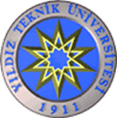 LİSANS SERVİS DERSLERİ HAFTALIK DERS PROGRAMI HAZIRLAMA FORMU   (USIS)2017-2018 Eğitim-Öğretim Yılı BAHAR YarıyılıMDB3032 İŞ HAYATI İÇİN İNGİLİZCE DERS PROGRAMIKoduDersin AdıG. NoÖğretim Elemanı Adı SoyadıDersin yapılacağıDersin yapılacağıDersin yapılacağıDersin verildiği bölümÖğr.SaDerslikKoduDersin AdıG. NoÖğretim Elemanı Adı SoyadıGünBaş. Sa.Bit. Sa.Dersin verildiği bölümÖğr.SaDerslikMDB3032İş Hayatı İçin İngilizce1YDYO Öğr.Gör.Pazartesi09.0010.50Mimarlık (%)30D 402MDB3032İş Hayatı İçin İngilizce2YDYO Öğr.Gör.Pazartesi09.0010.50Mimarlık (%)30D 404MDB3032İş Hayatı İçin İngilizce3YDYO Öğr.Gör.Pazartesi09.0010.50Mimarlık (%)30D 405MDB3032İş Hayatı İçin İngilizce4YDYO Öğr.Gör.Pazartesi11.0012.50Mimarlık (%)30D 402MDB3032İş Hayatı İçin İngilizce5YDYO Öğr.Gör.Pazartesi11.0012.50Mimarlık (%)30D 403MDB3032İş Hayatı İçin İngilizce6YDYO Öğr.Gör.Pazartesi11.0012.50Mimarlık (%)30D 404MDB3032İş Hayatı İçin İngilizce7YDYO Öğr.Gör.Pazartesi11.0012.50Mimarlık (%)30D 405MDB3032İş Hayatı İçin İngilizce8YDYO Öğr.Gör.Pazartesi13.0014.50ŞBP30B 302MDB3032İş Hayatı İçin İngilizce9YDYO Öğr.Gör.Pazartesi13.0014.50ŞBP30B 303MDB3032İş Hayatı İçin İngilizce10YDYO Öğr.Gör.Pazartesi13.0014.50Mat. Müh. (%)30YDYO A- 109MDB3032İş Hayatı İçin İngilizce11YDYO Öğr.Gör.Pazartesi13.0014.50Mat. Müh. (%)30YDYO N 406MDB3032İş Hayatı İçin İngilizce12YDYO Öğr.Gör.Pazartesi13.0014.50Mat. Müh. (%)30YDYO A-110MDB3032İş Hayatı İçin İngilizce13YDYO Öğr.Gör.Pazartesi13.0014.50Biyomüh. (%)30YDYO A-111MDB3032İş Hayatı İçin İngilizce14YDYO Öğr.Gör.Pazartesi13.0014.50Biyomüh. (%)30YDYO A-112MDB3032İş Hayatı İçin İngilizce15YDYO Öğr.Gör.Salı09.0010.50Kimya Lisans (%)30YDYO A- 112MDB3032İş Hayatı İçin İngilizce16YDYO Öğr.Gör.Salı09.0010.50Kimya Lisans (%)30YDYO A- 109MDB3032İş Hayatı İçin İngilizce17YDYO Öğr.Gör.Salı09.0010.50Kimya Lisans (%)30YDYO A- 110MDB3032İş Hayatı İçin İngilizce18YDYO Öğr.Gör.Salı09.0010.50Kimya Lisans (%)30YDYO A- 111MDB3032İş Hayatı İçin İngilizce19YDYO Öğr.Gör.Salı11.0012.50Moleküler Biyo.30YDYO A- 112MDB3032İş Hayatı İçin İngilizce20YDYO Öğr.Gör.Salı11.0012.50Moleküler Biyo.30YDYO A- 109MDB3032İş Hayatı İçin İngilizce21YDYO Öğr.Gör.Salı11.0012.50Sanat Tasarımı30YDYO A- 110MDB3032İş Hayatı İçin İngilizce22YDYO Öğr.Gör.Salı11.0012.50Sanat Tasarımı30YDYO A- 111MDB3032İş Hayatı İçin İngilizce23YDYO Öğr.Gör.Salı13.0014.50İnşaat Müh.30YDYO N 405MDB3032İş Hayatı İçin İngilizce24KAPALISalı13.0014.50İnşaat Müh.0YDYOMDB3032İş Hayatı İçin İngilizce25YDYO Öğr.Gör.Salı13.0014.50İnşaat Müh.30YDYO A102MDB3032İş Hayatı İçin İngilizce26YDYO Öğr.Gör.Salı13.0014.50İnşaat Müh.30YDYO N 406MDB3032İş Hayatı İçin İngilizce27KAPALISalı13.0014.50İnşaat Müh.0YDYOMDB3032İş Hayatı İçin İngilizce28YDYO Öğr.Gör.Çarşamba09.0010.50SBUİ30YDYO N 404MDB3032İş Hayatı İçin İngilizce29YDYO Öğr.Gör.Çarşamba09.0010.50SBUİ30YDYO A- 109MDB3032İş Hayatı İçin İngilizce30YDYO Öğr.Gör.Çarşamba09.0010.50SBUİ30YDYO A- 110MDB3032İş Hayatı İçin İngilizce31YDYO Öğr.Gör.Çarşamba09.0010.50Bilgisayar Müh.30YDYO A- 111MDB3032İş Hayatı İçin İngilizce32YDYO Öğr.Gör.Çarşamba09.0010.50Bilgisayar Müh.30YDYO A- 112MDB3032İş Hayatı İçin İngilizce33KAPALIÇarşamba09.0010.50Bilgisayar Müh.0YDYOMDB3032İş Hayatı İçin İngilizce34YDYO Öğr.Gör.Çarşamba11.0012.50Kontrol Oto (%)30YDYO N 404MDB3032İş Hayatı İçin İngilizce35YDYO Öğr.Gör.Çarşamba11.0012.50Kontrol Oto (%)30YDYO N 405MDB3032İş Hayatı İçin İngilizce36YDYO Öğr.Gör.Çarşamba11.0012.50Elekt. Hab. Müh.30YDYO N 406MDB3032İş Hayatı İçin İngilizce37YDYO Öğr.Gör.Çarşamba11.0012.50Elekt. Hab. Müh.30YDYO A- 111MDB3032İş Hayatı İçin İngilizce38YDYO Öğr.Gör.Çarşamba11.0012.50Elekt. Hab. Müh.30YDYO A- 110MDB3032İş Hayatı İçin İngilizce39YDYO Öğr.Gör.Çarşamba11.0012.50Harita Müh.30YDYO A- 112MDB3032İş Hayatı İçin İngilizce40KAPALIÇarşamba11.0012.50Harita Müh.0YDYOMDB3032İş Hayatı İçin İngilizce41YDYO Öğr.Gör.Çarşamba13.0014.50MEM (%)30YDYO N 404MDB3032İş Hayatı İçin İngilizce42YDYO Öğr.Gör.Çarşamba13.0014.50MEM (%)30YDYO A- 109MDB3032İş Hayatı İçin İngilizce43YDYO Öğr.Gör.Çarşamba13.0014.50MEM (%)30YDYO A- 110MDB3032İş Hayatı İçin İngilizce44YDYO Öğr.Gör.Çarşamba13.0014.50İstatistik30YDYO N 408MDB3032İş Hayatı İçin İngilizce45YDYO Öğr.Gör.Çarşamba13.0014.50İstatistik30YDYO N 405MDB3032İş Hayatı İçin İngilizce46YDYO Öğr.Gör.Çarşamba13.0014.50İstatistik30YDYO N 409MDB3032İş Hayatı İçin İngilizce47YDYO Öğr.Gör.Perşembe11.0012.50İşletme30YDYO A- 112MDB3032İş Hayatı İçin İngilizce48YDYO Öğr.Gör.Perşembe11.0012.50İşletme30YDYO A- 109MDB3032İş Hayatı İçin İngilizce49YDYO Öğr.Gör.Perşembe11.0012.50İşletme30YDYO A- 110MDB3032İş Hayatı İçin İngilizce50YDYO Öğr.Gör.Perşembe13.0014.50Kimya Müh. (%)30YDYO N 406MDB3032İş Hayatı İçin İngilizce51YDYO Öğr.Gör.Perşembe13.0014.50Kimya Müh. (%)30YDYO N 404MDB3032İş Hayatı İçin İngilizce52YDYO Öğr.Gör.Perşembe13.0014.50Kimya Müh. (%)30YDYO A- 112MDB3032İş Hayatı İçin İngilizce53YDYO Öğr.Gör.Perşembe13.0014.50Kimya Müh. (%)30YDYO A- 109MDB3032İş Hayatı İçin İngilizce54YDYO Öğr.Gör.Salı17.0018.50DAVUTPAŞA (İÖ)30YDYO D- 201MDB3032İş Hayatı İçin İngilizce55YDYO Öğr.Gör.Çarşamba17.0018.50DAVUTPAŞA (İÖ)30YDYO D- 201MDB3032İş Hayatı İçin İngilizce56YDYO Öğr.Gör.Pazartesi13.0014.50ŞBP30D 305MDB3032İş Hayatı İçin İngilizce57YDYO Öğr.Gör.Salı17.0018.50DAVUTPAŞA (İÖ)30YDYO D- 202MDB3032İş Hayatı İçin İngilizce58KAPALISalı17.0018.50DAVUTPAŞA (İÖ)0YDYOMDB3032İş Hayatı İçin İngilizce59YDYO Öğr.Gör.Çarşamba17.0018.50DAVUTPAŞA (İÖ)30YDYO D- 203MDB3032İş Hayatı İçin İngilizce60YDYO Öğr.Gör.Çarşamba17.0018.50DAVUTPAŞA (İÖ)30YDYO D- 202